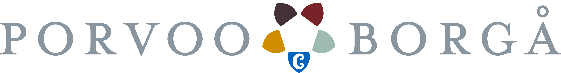 Administrative branch of Environmental Health Services		NOTIFICATION OF FOOD SALES  Section 12 of the Food Act 297/2021 PLEASE NOTE! The notification must be submitted to Environmental Health Services no later than 4 working days before the event at which the sale is to take place			Date of arrival ___________Dno__________Form approved on 9 February 2022, updated 16.10.2023.Personal data will be registered in Environmental Health Services’ information system. The privacy statement of the system can be viewed at the City of Porvoo Environmental Health Services’ office at the address Tekniikankaari 1 A, 06100 Porvoo and online at https://www.porvoonymparistoterveydenhuolto.fi 1. Notification of movable food premises1. Notification of movable food premises1. Notification of movable food premises1. Notification of movable food premisesThe municipality/joint municipal authority that has approved/processed the notification of the movable food (operations registered):Decision number/number of the certificate issued on the notification of the movable food premises: The municipality/joint municipal authority that has approved/processed the notification of the movable food (operations registered):Decision number/number of the certificate issued on the notification of the movable food premises: The municipality/joint municipal authority that has approved/processed the notification of the movable food (operations registered):Decision number/number of the certificate issued on the notification of the movable food premises: The municipality/joint municipal authority that has approved/processed the notification of the movable food (operations registered):Decision number/number of the certificate issued on the notification of the movable food premises: 2. Sales/serving event2. Sales/serving event2. Sales/serving event2. Sales/serving eventEvent and event organiser:      ______________________________________________________________________________________________Place of sale/serving (address):      ______________________________________________________________________________________________Dates and times:                                                                               at:                        ___________________________________            ____________________                                                                                           at:                          _______________________________________            ______________________Event and event organiser:      ______________________________________________________________________________________________Place of sale/serving (address):      ______________________________________________________________________________________________Dates and times:                                                                               at:                        ___________________________________            ____________________                                                                                           at:                          _______________________________________            ______________________Event and event organiser:      ______________________________________________________________________________________________Place of sale/serving (address):      ______________________________________________________________________________________________Dates and times:                                                                               at:                        ___________________________________            ____________________                                                                                           at:                          _______________________________________            ______________________Event and event organiser:      ______________________________________________________________________________________________Place of sale/serving (address):      ______________________________________________________________________________________________Dates and times:                                                                               at:                        ___________________________________            ____________________                                                                                           at:                          _______________________________________            ______________________3. Food business operator’s details3. Food business operator’s details3. Food business operator’s details3. Food business operator’s detailsName and contact details of the company/operator and person responsibleName of company/operatorName of company/operatorName of person responsibleName and contact details of the company/operator and person responsiblePostal addressPostal addressPostal addressName and contact details of the company/operator and person responsiblePostal code and cityPostal code and cityBusiness ID/personal identity codeName and contact details of the company/operator and person responsiblePhone number of person responsibleEmail of person responsibleEmail of person responsible4. Description of operations4. Description of operations4. Description of operations4. Description of operationsOperations Food preparation    Selling of food products  Serving of food products, number of customer seats      pcs  Food preparation    Selling of food products  Serving of food products, number of customer seats      pcs  Food preparation    Selling of food products  Serving of food products, number of customer seats      pcs List of food products to be prepared/sold Unpackaged, please specify:       Unpackaged, please specify:       Unpackaged, please specify:      List of food products to be prepared/sold Packaged, please specify:       Packaged, please specify:       Packaged, please specify:      List of food products to be prepared/sold Frozen, please specify:       Frozen, please specify:       Frozen, please specify:      List of food products to be prepared/soldThe seller has:  a hygiene passport    a health status statement/salmonella certificateThe seller has:  a hygiene passport    a health status statement/salmonella certificateThe seller has:  a hygiene passport    a health status statement/salmonella certificateSource of supply /preparation location of the food products Source of supply  of the food products, please specify: Are the food products prepared/handled in advance before the event, which ones, how and where:  Source of supply  of the food products, please specify: Are the food products prepared/handled in advance before the event, which ones, how and where:  Source of supply  of the food products, please specify: Are the food products prepared/handled in advance before the event, which ones, how and where: Place of sale Tent/marquee     Cart      Car     Other, please specify       the place of sale has a dust-free floor (asphalt, tarp, etc.) Tent/marquee     Cart      Car     Other, please specify       the place of sale has a dust-free floor (asphalt, tarp, etc.) Tent/marquee     Cart      Car     Other, please specify       the place of sale has a dust-free floor (asphalt, tarp, etc.)Equipment at place of sale Refrigeration equipment      pcs      Thermal bag        pcs    Grill/cooker      pcs            Freezer       pcs       Paella pan       pcs               other, please specify  Refrigeration equipment      pcs      Thermal bag        pcs    Grill/cooker      pcs            Freezer       pcs       Paella pan       pcs               other, please specify  Refrigeration equipment      pcs      Thermal bag        pcs    Grill/cooker      pcs            Freezer       pcs       Paella pan       pcs               other, please specify Customer-facing droplet protectionat place of sale The point of sale/preparation is protected with a plexiglas screen/similar manner The point of preparation is otherwise separated from customers The point of sale/preparation is protected with a plexiglas screen/similar manner The point of preparation is otherwise separated from customers The point of sale/preparation is protected with a plexiglas screen/similar manner The point of preparation is otherwise separated from customersDomestic water supply  Connected to the water supply network      Tank water that meets the quality requirements for domestic waterWater supply point:      Domestic water at point of sale:   cold        warm Connected to the water supply network      Tank water that meets the quality requirements for domestic waterWater supply point:      Domestic water at point of sale:   cold        warm Connected to the water supply network      Tank water that meets the quality requirements for domestic waterWater supply point:      Domestic water at point of sale:   cold        warmHand hygiene arrangements hand washing point with soap, disposable paper towels    disinfecting hand sanitiser or wipes hand washing point with soap, disposable paper towels    disinfecting hand sanitiser or wipes hand washing point with soap, disposable paper towels    disinfecting hand sanitiser or wipesCleaning of tools, equipment and serveware during sellingCleaned where and how:        Serving is done using disposable servewareCleaned where and how:        Serving is done using disposable servewareCleaned where and how:        Serving is done using disposable servewareStaff toilet arrangements and hand washing Toilets designated by the holder of the market area  Agreement with other food premises on the use of toilets Movable toilet with hand washing point (soap and disposable paper towels) Toilets designated by the holder of the market area  Agreement with other food premises on the use of toilets Movable toilet with hand washing point (soap and disposable paper towels) Toilets designated by the holder of the market area  Agreement with other food premises on the use of toilets Movable toilet with hand washing point (soap and disposable paper towels)Customer toilet arrangements and hand washing Customer toilets, where and how many?_________________________ The toilet hand washing point has soap and paper towels The toilet has disinfecting hand sanitiser or wipes Customer toilets, where and how many?_________________________ The toilet hand washing point has soap and paper towels The toilet has disinfecting hand sanitiser or wipes Customer toilets, where and how many?_________________________ The toilet hand washing point has soap and paper towels The toilet has disinfecting hand sanitiser or wipesWaste managementDescription of the collection of solid and liquid waste at the place of sale: Customer waste containers arrangedDescription of the collection of solid and liquid waste at the place of sale: Customer waste containers arrangedDescription of the collection of solid and liquid waste at the place of sale: Customer waste containers arrangedTransport of food productsEstimated transport time:            Transport operations approved/notification processed      Transport in thermal bags     Refrigerated vehicle                          Estimated transport time:            Transport operations approved/notification processed      Transport in thermal bags     Refrigerated vehicle                          Estimated transport time:            Transport operations approved/notification processed      Transport in thermal bags     Refrigerated vehicle                          Storage of food products outside of sales timesCleaning/storage of sales furniture and tools outside of sales timesPLEASE NOTE! IF YOU ARE THE ORGANISER OF A MAJOR PUBLIC EVENT, ALSO FILL IN THE FORM “NOTIFICATION OF MAJOR PUBLIC EVENT”The following documents related to the operations must be available for inspection at the point of sale:own-check systemrecords of hygiene passports and health status statements  the movable food premises’ approval decision / certificate of the processing of the notification The operator’s contact details must be viewable by customers.Date and place  SignatureTel.                                                         Name in block letters